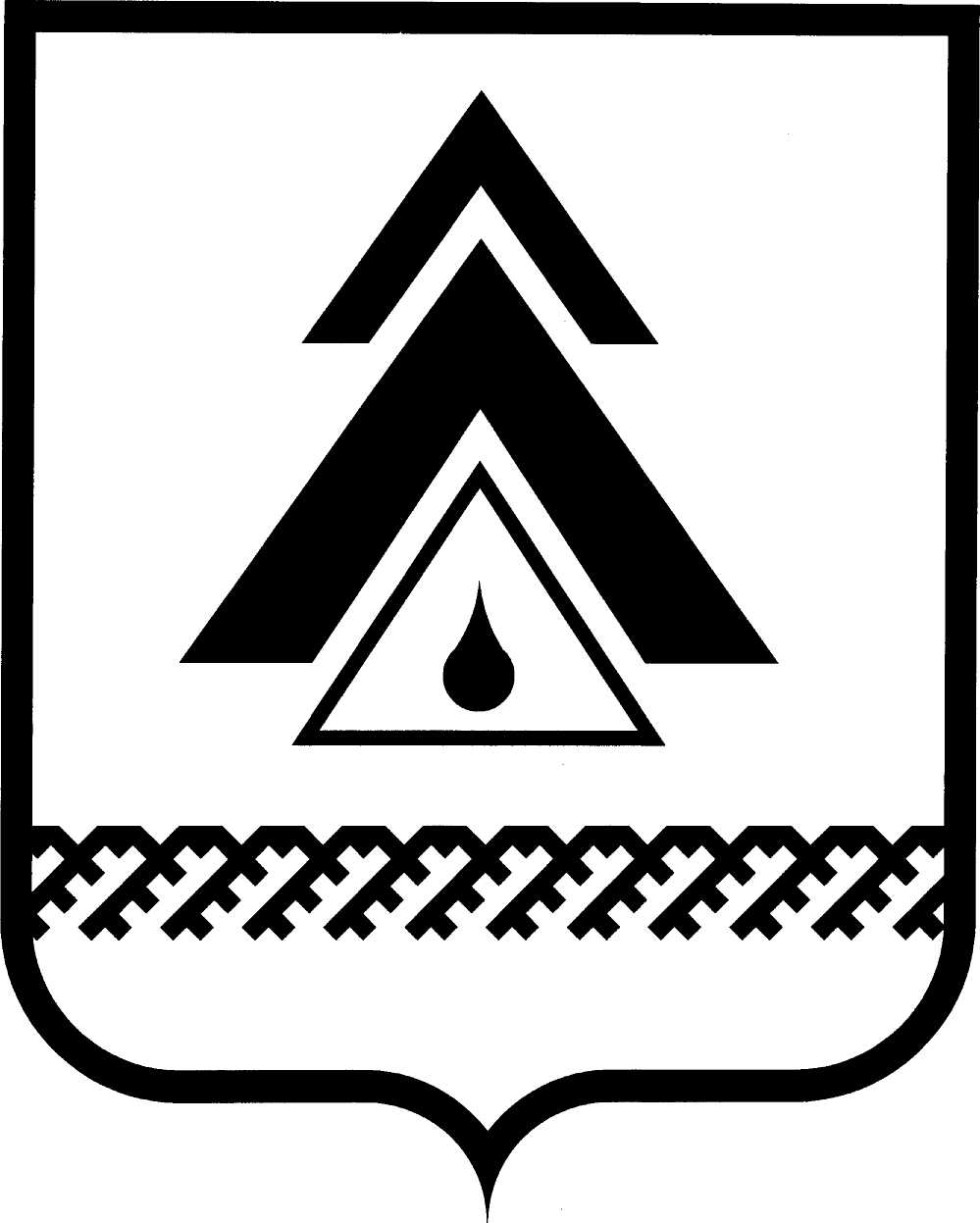 ДУМА НИЖНЕВАРТОВСКОГО РАЙОНАХанты-Мансийского автономного округа - ЮгрыРЕШЕНИЕО внесении изменений в приложения 1, 3 к решению Думы района от 26.08.2011 № 80 «Об оплате труда, дополнительных гарантиях и компенсациях для лиц, замещающих должности муниципальной службы в муниципальном образовании Нижневартовский район»В соответствии с частью 2 статьи 53 Федерального закона от 06 октября 2003 года № 131-ФЗ «Об общих принципах организации местного самоуправления в Российской Федерации», руководствуясь Уставом района,Дума района РЕШИЛА:1. Внести изменения в приложения 1, 3 к решению Думы района от 26.08.2011 № 80 «Об оплате труда, дополнительных гарантиях и компенсациях для лиц, замещающих должности муниципальной службы в муниципальном образовании Нижневартовский район»:1.1. В подпункте 1 пункта 12.4 раздела XII приложения 1 слова «до 2,6 должностного оклада» заменить словами «до 5,0 должностного оклада».1.2. Исключить раздел III «Иные виды социальной защищенности» приложения 3.2. Настоящее решение вступает в силу после его официального опубликования, за исключением подпункта 1.1 пункта 1 настоящего решения. Подпункт 1.1 пункта 1 настоящего решения вступает в силу после его официального опубликования с 01 декабря 2013 года.3. Контроль за выполнением решения возложить на постоянную комиссию по бюджету, налогам, финансам и социально-экономическим вопросам Думы района (Н.А. Шляхтина).Глава района						                                А.П. Пащенко от 26.11.2013г. Нижневартовск                                                            № 399       